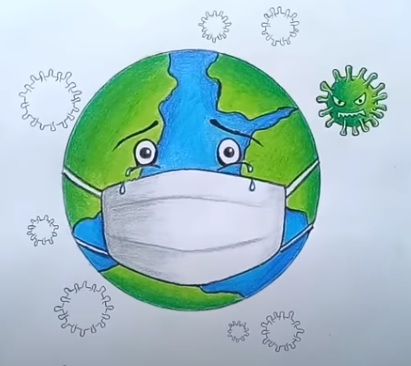 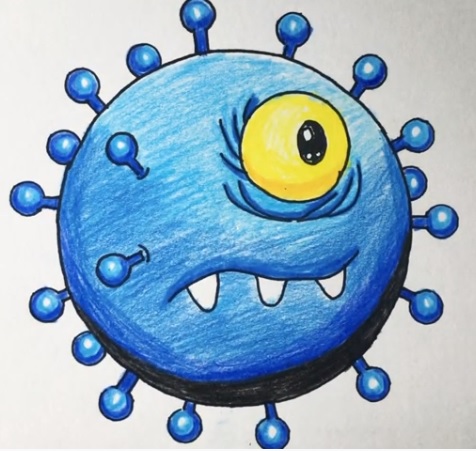 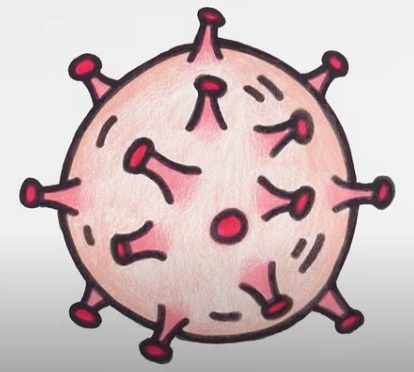 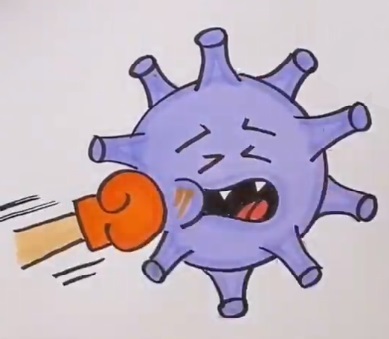 Použité zdroje:https://www.youtube.com/watch?v=5EmsDVVdnaQhttps://www.youtube.com/watch?v=uDhVtZa-PT8https://www.facebook.com/KidsArtnCrafts/videos/306078083697779/https://www.youtube.com/watch?v=dKv0bMnGl4I